Klezmer Tune Club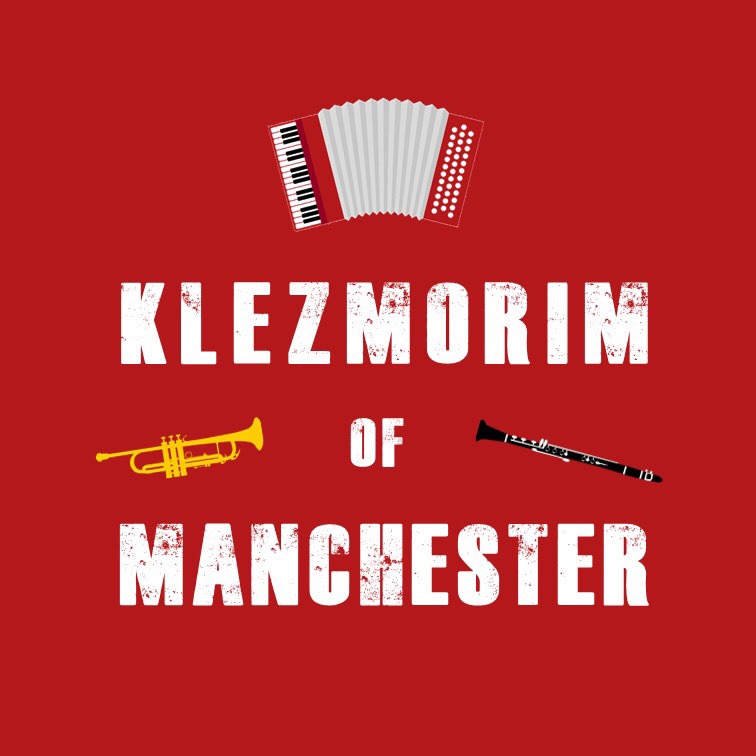 @ The Manchester Jewish Museum Dan Mawson & Richard Fayhttps://www.danielmawson.com/ktcKTC#1: LISTENING ACTIVITYIn this first KTC session, we explore a tune variously called “A Laibediga Honga”, “Lebedike Honga”, and even something entirely different: “Fiselekh, Fiselekh”.Link to main recording: https://www.youtube.com/watch?v=qCSUc7DZapAYou are going to listen to an archive recording of this tune as complete with all the noise and poor sound quality of such precious artefacts for the earlier days of the recording industry.  What is your initial reaction? Do you like the tune? How does it fit with what you were expecting of a klezmer tune?   As you listen to it again, make notes about what instruments you can hear (and what they are doing), and also pay attention to the structure – how many parts are there to the tune? As we play and talk through the recording, use the space below to make notes on the characteristics of this tune (structure, instrumentation, anything else).The experience of listening and the things you have noted so far will, we hope, be a useful foundation as we now start to learn (to play) the tune. First Listening – Initial EncounterSecond Listening – Attentive ListeningInstruments:Structure:Third Listening – Engaged  Listening